NORFOLK COUNTY COUNCIL proposes to make a Temporary Traffic Regulation Order (STRO10119) affecting the U78032 Long Lane from its junction with C194 The Rosery for 135m southwards in the PARISH OF MULBARTON to facilitate Anglian Water mains fitting works.The road will be temporarily closed (except for access) from 10th to 12th January 2024 for the duration of the works expected to be about 3 days within the period.Alternative route is via:  The Rosery, Long Lane, The Street, Norwich Road, Flordon Road, The Street, Cuckoofield Lane (Newton Flotman, Bracon Ash, Flordon, Mulbarton).If necessary, the restriction could run for a maximum period of 18 months from the date of the Order.Penalty: £1000 maximum fine on conviction and/or endorsement for contravention.In the event of the start date being delayed the new start date will be displayed on site in advance.The team dealing with enquiries at Norfolk County Council is South Area Streetworks (Community and Environmental Services Department) contactable by telephone at 0344 800 8020 or email at streetworks@norfolk.gov.uk. Details are also available at https://one.network.Dated this 29th day of December 2023. Katrina HulattDirector of Legal Services (nplaw)County Hall	Martineau LaneNorwichNR1 2DH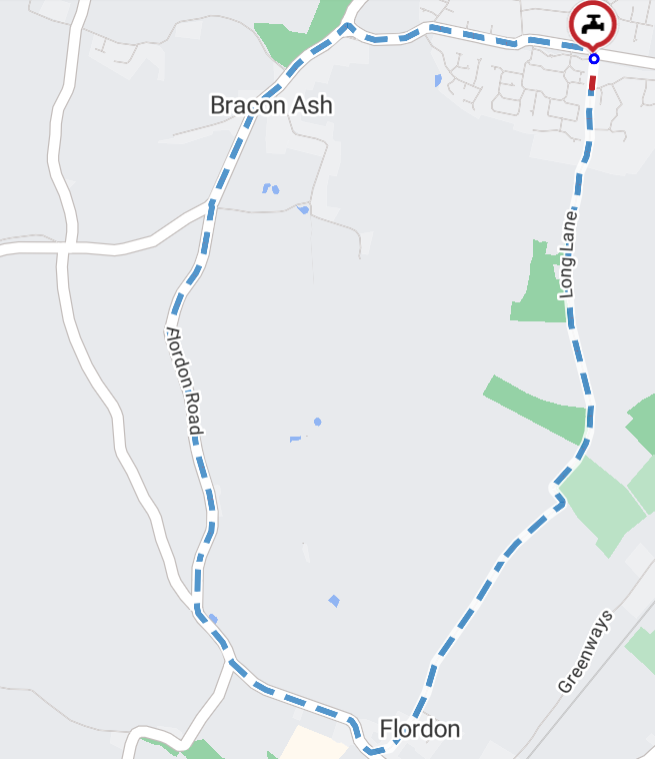 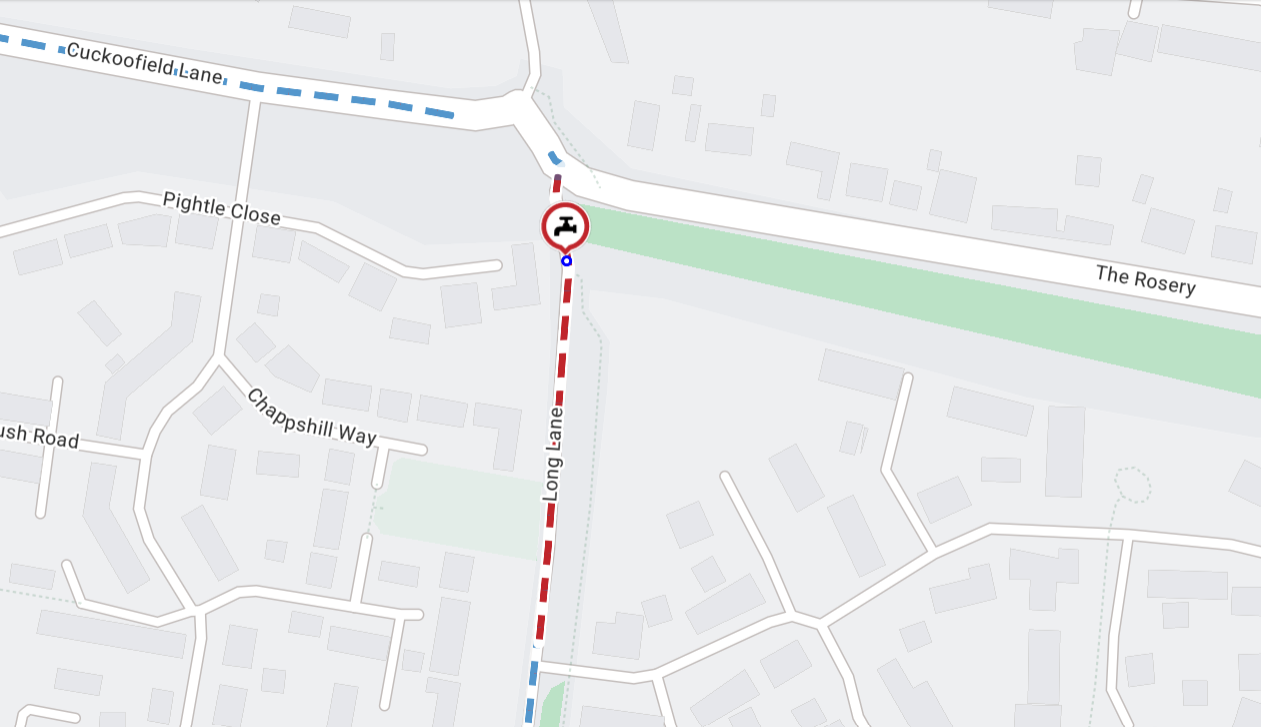 